Проверить стойку по уровню. Закрыть монтажные отверстия в коробке пластиковыми заглушками анкера (Схема 1).Закрыть дверь и проверить работу замков и задвижки. При необходимости подогнать замочную стойку по вертикали (Схема 3, А) для совмещения ответных отверстий под ригеля замка и по горизонтали (Схема 3, В) для обеспечения равномерного прилегания уплотнителя. Проверить равномерность зазоров между полотном и дверной коробкой. Со стороны замочной стойки короба просверлить отверстие в стене через монтажные отверстия в коробке на глубину не менее 130 мм (Схема 3), вставить анкерный болт (4), затянуть и проверить по уровню короб, проверить как закрывается дверь, работу замков и задвижки. При необходимости отжать дверную коробку в середине замочной стойки, просверлить отверстие и установить средний анкер (5) и нижний анкер (6). Закрыть монтажные отверстия в коробке пластиковыми заглушками анкера (Схема 1).                                                                                        							 Схема 3Гарантийные обязательстваГарантийный срок эксплуатации – 12 месяцев со дня отгрузки товара первому покупателю.Гарантийный срок эксплуатации замков и фурнитуры – 12 месяцев со дня отгрузки товара первому покупателю.Срок службы изделия внутри помещений – 10 лет.Гарантийный ремонт производится при предъявлении покупателем правильно оформленного документа подтверждающего покупку товара у данного продавца.Гарантийному ремонту не подлежат:- изделия с повреждениями механического характера вследствие несоответствующих условий транспортировки, хранения, монтажа и эксплуатации;- изделия с признаками самостоятельного ремонта, в том числе самостоятельной разборки запирающих устройств;- изделие после взлома или пострадавшие в следствии обстоятельств непреодолимой силы.8.5   Адрес электронной почты, на которую принимаются претензии и замечания – service@tk23.ru8.6   Телефон горячей линии по сервисному обслуживанию 8-800-777-49-35Свидетельство о приемке.Блок дверной металлический соответствует требованиям настоящего паспорта и признан годным для эксплуатации.Дата выпуска «______» ___________________ 20____г. 	Контролер ОТК ___________Производитель оставляет за собой право на внесение изменений в конструкцию двери, при условии сохранения или улучшения потребительских, эксплуатационных или иных характеристик без отражения в техническом паспорте на изделие.Гарантийный талонМодель двери: ____________________________________________________________________________________________Адрес: ______________________________________________________________________________________________________________________________________________________________________________________________________________Продавец__________________________________________________________________________________________________МП										Дата установки «____» ______________ 20 __ г				Сделано в России, ООО “Феррони Тольятти” Самарская область, г. Тольятти, Поволжское шоссе 3, офис 4, www.ferroni-doors.ruВХОДНЫЕ ДВЕРИ  Паспорт на блок дверной стальнойОбщие сведения об изделии.Настоящий паспорт распространяется на двери производителя ООО «Феррони Йошкар-Ола», изготовленные в соответствии со спецификациями и конструкторской документацией производителя.Изделия состоят из трех основных элементов: дверной коробки, дверного полотна и петель для навески полотна на коробку.Дверное полотно представляет собой сварную конструкцию, изготовленную из 1 или 2 стальных листов, противосъемных штырей, декоративных накладок. Внутри полотна имеются металлические усиления и ребра жесткости (кроме дверей с конструктивом Isoterma). Наполнитель – пенополистерол, минераловатная плита, базальтовая плита или pir-плита, в зависимости от подписанной спецификации между Поставщиком и первым Покупателем. Дверное полотно комплектуется замковыми устройствами, глазком, цилиндровыми механизмами, декоративными и броненакладками. Комбинация комплектующих и их наличие определяется моделью двери и оговаривается в спецификации подписанной между Поставщиком и первым Покупателем. Дверная коробка изготавливается из стальных профилей сложной формы, сваренных между собой. Для последующего монтажа двери в стеновой проём, на коробке предусмотрены монтажные отверстия для крепления сквозь дверную коробку.Дверное полотно и дверная коробка связываются между собой приваренными к ним шарнирными навесами, которые обеспечивают свободное открывание двери.Основные технические данные и характеристикиПроизводимые двери могут быть изготовлены с наружным или внутренним, правым или левым открыванием, могут иметь 1 или 2 створки в зависимости от размеров дверного блокаГабаритные размеры дверного блока могут изменяться по ширине от 700 до 1500 мм, по высоте от 1500 до 2200 ммВнешний вид и отделка двери соответствуют образцам и спецификациям производителя.В случае выполнения индивидуальных заказов внешний вид, отделка и применяемые в дверном блоке комплектующие согласовываются с заказчиком и прописываются в спецификации.Дверные блоки производятся в 5-ти основных конструктивов – 4,5 см, 6,0 см, 7,5 см, 10 см и Isoterma, изготавливаемые по чертежам производителя.Двери на базе конструктива Isoterma являются тепло сберегающими (соответствуют первому классу по приведенному сопротивлению теплопередаче, сертификат № ФЦС RU.В1447.ПР13.0107), полотно и коробка выполнены с терморазрывом.Во всех 5-ти конструктивах декоративные накладки могут быть установлены на внутренней и наружной стороне полотна. Также декоративные накладки могут быть использованы на наличнике короба. Накладки могут быть изготовлены из разных материалов (мдф, корабельная фанера, массив дерева и др.) и иметь различное покрытие (пленка пвх, эмали внутреннего и наружного применения, пропитки морилкой и т.д.).  Панели могут быть фрезерованными, гладкими, составными или царговыми.В дверных блоках могут быть установлены 1 или 2 замка, а также ночная задвижка. Замки могут быть механическими или электронными, сувальдными и/или цилиндровыми, одно- или двухсистемными, с девиаторами или без, а также с вертикальным приводом. При использовании электронных замков дверь комплектуется электронной ручкой. Инструкция по настройке и работе ручки и замка вкладывается в упаковку двери совместно с паспортом. Тип и количество замков оговаривается в спецификации.Дополнительные опции. В зависимости от модели двери или по согласованию с заказчиком дверные блоки могут быть дополнительно оснащены подсветкой короба, подсветкой полотна, подсветкой ручки, датчиком движения и другими электронными системами, декоративными элементами из нержавеющей стали, молдингами, багетами на металле полотна или на накладках, а также накладным порогом из нержавеющей стали.Комплект поставкиВ комплект поставки блока дверного стального входят:*Количество ключей зависит от количества и моделей замков**В стандартный комплект фурнитуры входит – ручка с крепежом, вертушок ночной задвижки, цилиндровый механизм с ключами, глазок, эксцентрик, заглушки. Также в комплекте могут быть батарейки, пульт для подсветки полотна, сенсоры и другие комплектующие в зависимости от модели двери.Открывание дверей определяется по расположению петель при осмотре двери с лицевой стороны (пример: петли справа-дверь правого открывания)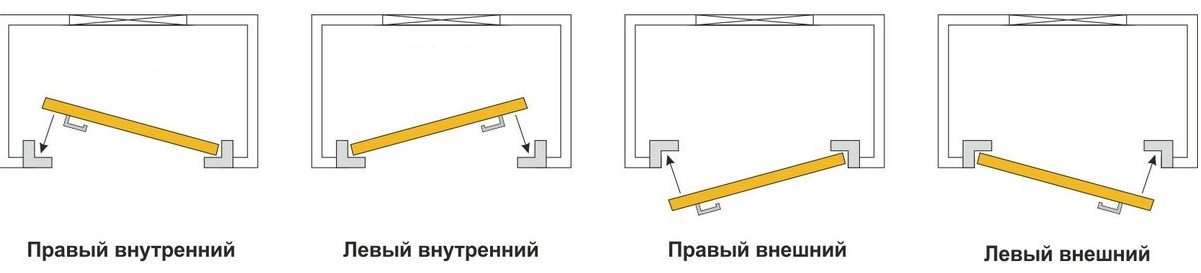 Требования безопасности4.1. Изделия должны быть безопасными в эксплуатации и обслуживании. Материалы, используемые при изготовлении дверных блоков, отвечают существующим требованиям безопасности.К работе по монтажу и техническому обслуживанию дверей допускается технический персонал, обладающий необходимой профессиональной подготовкой.Транспортирование и хранениеТранспортирование дверей в упаковке допускается в любом виде наземного, воздушного и водного транспорта в соответствии с правилами перевозок для данного вида транспорта. Транспортировка, а также погрузка и выгрузка должны обеспечивать полную сохранность изделия.5.1.1. Транспортировка дверей должна соответствовать следующим требованиям:- кузов транспортного средства во избежание повреждения, частичного и (или) полного уничтожения двери, должен быть закрыт от попадания атмосферных осадков и каких-либо инородных элементов; - во избежание падения, повреждения, частичного и (или) полного уничтожения двери, запрещается погрузка и перевозка с упором только на одну из сторон транспортного средства;- при погрузке двери в вертикальном положении погрузка должна осуществляться с тыльной стороны транспортного средства, при этом высота кузова с учетом корректирующих накладок из картона/фанеры должна быть не менее 2 метров 30 сантиметров, а двери должны располагаться с упором на передний борт, который обязательно должен иметь жесткую конструкцию;- при погрузке двери в горизонтальном положении общее количество загружаемого друг на друга не должно превышать 10 единиц дверей во избежание повреждения, частичного и (или) полного уничтожения товара, - запрещается горизонтальная погрузка дверей, имеющего элементы ковки и/или элементы, выполненные из стекла;- при окончании погрузки последний ряд погруженных дверей обязательно фиксируются мягкими тросами к бортам транспортного средства, которые должны быть в наличии у перевозчика. Фиксация последнего ряда может быть осуществлена так же при помощи раздвижной штанги. Штанга должна быть установлена горизонтально для предотвращения выдвижения дверей из последнего ряда. При этом между штангой и дверьми должен быть проложен картон для исключения потертостей,- каждый ряд должен быть уложен плотно во избежание повреждения; - при погрузке двери в транспортное средство, имеющее мягкие борта, стяжные ремни должны быть установлены в середине кузова такого транспортного средства, после последнего ряда, а также сверху,- стяжные ремни и штанги Изготовителем не предоставляются.Изделия должны храниться в вертикальном или горизонтальном (количество дверей в стопке не должно превышать 8 шт.) положении на подкладках одинаковой толщины в закрытых вентилируемых помещениях.Не установленные на изделия приборы и комплектующие детали должны быть упакованы в тару.Правила эксплуатации и технического обслуживанияЗакрывать и открывать задвижку или замок двери ключом следует только после фиксации дверного полотна на защелку. Признаком снятия полотна с защелки является возросшее сопротивление вращению ключа или вертушка. Для постановки полотна двери на защелку необходимо приложить к полотну двери захлопывающее усилие, до фиксации полотна на защелку (при этом слышен характерный щелчок). Если в процессе эксплуатации усилие возросло, следует обратиться в сервисную службу. Люфт (свободное перемещение) полотна на выдвинутых ригелях замка и задвижки при снятом с защелки полотне до 2 мм не является дефектом.При установке дверного блока с заглублением в проем необходимо принять меры для предотвращения удара об откос и отрыва петель, для чего обязательна установка ограничителя открывания или доводчика. При невыполнении потребителем данного требования гарантия аннулируется.При несоблюдении Покупателем температуровлажностных показателей воздуха в помещении - при проведении влажных процессов строительных работ в условиях низкой температуры возможно образование конденсата и обледенение поверхностей двери, что может привести к нарушению внешнего вида и функционирования двери. В данном случае восстановление двери производится за счет Покупателя.При возникновении постороннего шума в петлевой части при эксплуатации двери (скрип, трение) Покупателю необходимо обратиться в сервисную службу Продавца. (в данном случае трущиеся части навесов подлежат смазыванию смазкой Литол, УС (солидол).Необходимо раз в четыре месяца смазывать защелку замка и все доступные трущиеся поверхности запирающего механизма тонким слоем смазки ЦИАТИМ-221 ГОСТ 6267-74.Техническое обслуживание двери предусматривает профилактические осмотры и контроль ее работоспособности. Периодичность технического обслуживания двери должна быть не реже одного раза в три месяца.При проведении профилактических осмотров производятся следующие операции: а) визуально контролируется комплектность двери и целостность основных узлов (дверных полотен), резиновых уплотнений; б) выполняются необходимые ремонтно-восстановительные работы, очистка и смазка сопрягаемых поверхностей (при необходимости).Ключ в замочную скважину вставлять до упора, поворачивать аккуратно.Замковые устройства на двери открываются и закрываются ключами снаружи и изнутри. Ключ может быть извлечен из замочной скважины только после полного (на 360°) поворота.При комплектации двери задвижкой, для предотвращения ее самопроизвольного закрывания или открывания, необходимо фиксировать ее в крайних положениях.По мере загрязнения, рекомендуется протирать металлические детали и декоративные панели сухой или слегка смоченной слабым мыльным раствором ветошью, затем протереть насухо.При проведении строительно-отделочных работ в квартире попадание строительной пыли в цилиндровый механизм может привести к его поломке (заклиниванию). Для обеспечения работоспособности двери завод рекомендует производить замену цилиндрового механизма после завершения всех работ.Эксплуатация дверей с электронными замками и ручками допускается в температурном интервале от -10°С до +40°С.При эксплуатации ЗАПРЕЩАЕТСЯ:Устанавливать дверной блок в качестве входного с улицы:- без оборудования защитного козырька, исключающего попадание осадков и длительного воздействия прямых солнечных лучей на полимерное покрытие дверного блока. Размер защитного козырька: глубина не менее 2-х метров и длина больше ширины двери на 0,7 м. с каждой стороны. - без оборудования холодного, вентилируемого тамбура с внутренней стороны глубиной не менее одного метра с целью исключения возможности возникновения конденсата или инея в холодное время года на различных частях и механизмах двери. Относительная влажность в тамбуре не должна превышать 60%.Закрывать дверное полотно при выдвинутых ригелях замка или задвижки, либо при наличии посторонних предметов в зазоре между коробкой и полотном.Осуществлять закрывание замка ключом, если дверное полотно не стоит на защелке или прилагать чрезмерные усилия к ключу при закрывании замка.Самостоятельно разбирать и ремонтировать замок (ремонт замка производится специалистами сервисной службы).Воздействовать на порошковое полимерное покрытие абразивными средствами, острыми предметами, химическими веществами, а также обильно смачивать водой.Превышать параметры температуровлажностных показателей внутри помещения - температура воздуха от +5°С до +40°С, влажность воздуха от 35% до 60%.Подвергать полотно двери механическим нагрузкам.6.14.8.   Все двери мдф/мдф, кроме дверей с лицевыми панелями, заламинированными в пленку пвх уличного исполнения, либо крашеными эмалями для наружных работ, либо покрытыми лаком для наружных работ, запрещается устанавливать в качестве входных с улицы. Использование в двери уличной или внутренней пленки, эмалей для внутренних или наружных работ, а также покрытие лаком оговаривается в спецификации.Примечание: появление на различных частях и механизмах двери конденсата или инея в холодное время года не является недостатком. Необходимо учитывать конструкцию жилого помещения (толщину стен, материал, из которого изготовлены стены, и т.д.).В случае нарушения условий эксплуатации металлических дверей (в качестве входных с улицы или на первых этажах, в неотапливаемых подъездах, в новостройках) возможны деформация дверного полотна, выход из строя замковых устройств, появление конденсата (наледи, инея) и, как следствие, деформация отделочных материалов, коррозия металлических элементов дверного полотна, коробки и фурнитуры.  За указанные дефекты производитель ответственности не несёт.Инструкция по монтажу. Для монтажа двери Вам понадобится: - строительный уровень; рулетка; перфоратор с диаметром бура 10 мм; анкерный болт с гайкой 10*120 мм 6 штук; молоток; деревянные пластины толщиной 5-10 мм (для выставления двери на полу); деревянные клинья для выставления двери в проеме; набор отверток для установки дверной фурнитуры; малярный скотч; монтажная пена (2 баллона); строительный клей (жидкие гвозди) – для установки наличников.Запакованную дверь, установить вертикально, порогом вниз.Разрезать упаковочные ленты, снять верхнюю часть упаковки нижнюю откинуть на пол. Визуально оценить наружные зазоры на двери с заводскими установочными прокладками. Проверить работоспособность замков и задвижки на закрытой двери с заводскими установочными прокладками. Раскрыть дверь разместив коробку и торец полотна на расстеленной нижней части гофроупаковки. Осмотреть дверь на предмет отсутствия механических повреждений и видимых дефектов. В случае отсутствия претензий к внешнему виду двери приступить к монтажу.Произвести подготовку проема к монтажу таким образом, чтобы обеспечить монтажные зазоры по периметру минимум 10 мм. Проем должен быть чистым, без остатков старой шпатлевки и штукатурки.- проверить наружные зазоры между полотном и коробом двери, перепад зазора не более 1,5 мм.Проверить качество установки:- открыть дверь на 45 градусов — створка должна оставаться на месте;- закрыть дверь проверить работу замков — открыть и закрыть оба замка, если дверь в закрытом состоянии люфтит подрегулировать силу прижима полотна к коробу с помощью эксцентриков до полного устранения люфта. Проверить как работает ночная задвижка. Дверь должна закрываться легко и плавно.Аккуратно заполнить монтажной пеной пространство между стеной и коробкой двери. После полного застывания пены (через 24 часа)  необходимо обрезать излишки ножом, снять малярный скотч с наружного и внутреннего наличника рамы.Монтаж окончен.Заказчик   _______________                                                   подпись                 Представитель продавца (обслуживающей организации) __________________				                               подпись		№ НаименованиеКол-во, шт.1Дверной блок12Паспорт13Ключи от замка(ов)4+4*4Комплект фурнитуры в упаковке1**5Комплект упаковки1Если дверь укомплектована наличниками, произвести  установку верхнего элемента и замочного – снять с наличников упаковочную пленку, примерить, установить поперечный элемент, затем замочный. Установку наличников произвести путем приклеивания наличников на клей «жидкие гвозди» и закрепления саморезами через технологические отверстия. Петлевой наличник устанавливается после навешивания полотна на короб путем приклеивания, саморезами данный элемент не крепится. Перед установкой двери в проем, наружный и внутренний наличник заклеить малярным скотчем, во избежание порчи покрытия при производстве монтажных работ и запенивании.На дверную коробку установить уголок защелки, эксцентрик металлический (Схема 1). На полотно установить ручку, вертушек ночной задвижки (если предусмотрена), установить цилиндр и зафиксировать винтом крепления цилиндра (Схема 2). В случае если комплектацией двери предусмотрено наличие броненакладки после установки цилиндра необходимо затянуть винты крепления броненакладки. Для этого необходимо снять внутреннюю накладку, затянуть винты крепления броненакладки, установить внутреннюю накладку. Внимание! Не допускается перетягивание стяжных винтов при установке ручки. Проверить работу замков на предмет отсутствия заеданий и подклиниванияЕсли дверной блок имеет открытый короб, то перед установкой в проем необходимо заполнить полость коробки монтажной пеной по периметру.Установить дверь в проем на клинья (устанавливаются под порог двери) сделав таким образом под дверью зазор минимум 5 мм.Установить клинья (распорки) по бокам короба, между коробом и стеной, по 3 штуки с каждой стороны (петлевая и замковая стойки) чуть выше либо ниже технологических отверстий под анкера. Выставить короб по уровню и отвесу в двух плоскостях (горизонтальной и вертикальной).Со стороны петельной части просверлить отверстие в стене через монтажное отверстие в верхней части коробки на глубину не менее 130 мм (Схема 3), вставить анкерный болт (1), затянуть и проверить уровнем короб. Если отклонения по вертикали нет — просверлить отверстия под средний (2) и нижний (3) анкер и затянуть сначала нижний, затем средний анкер.  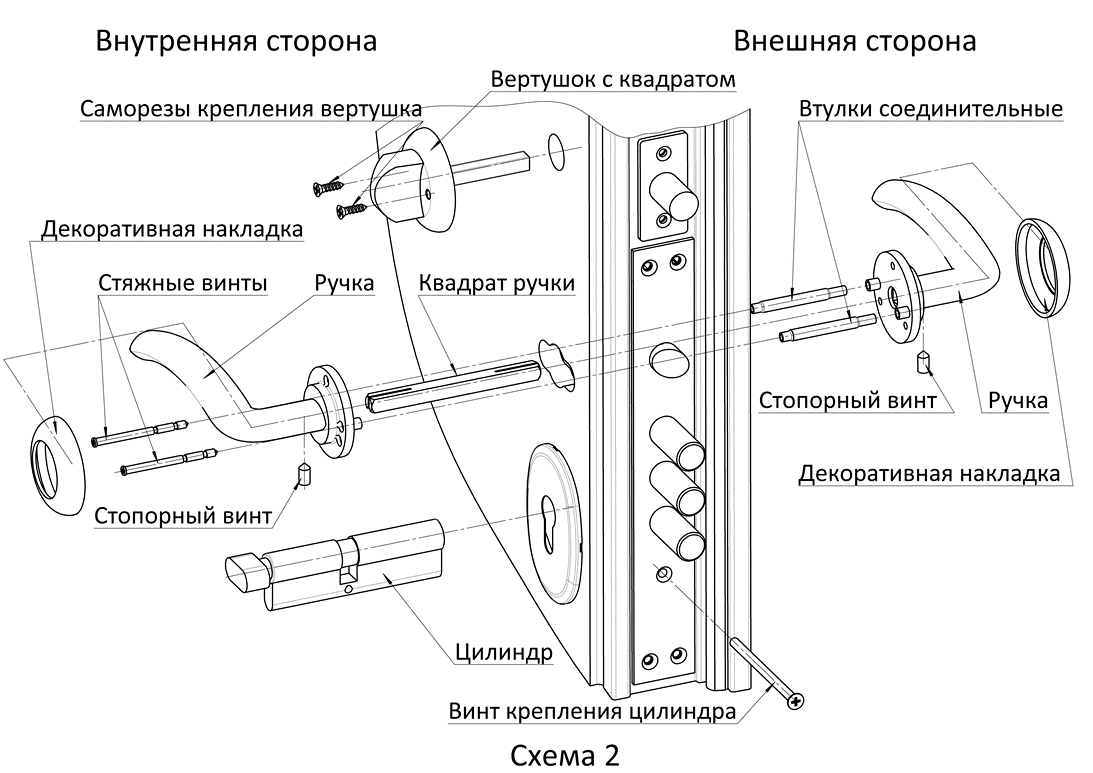 